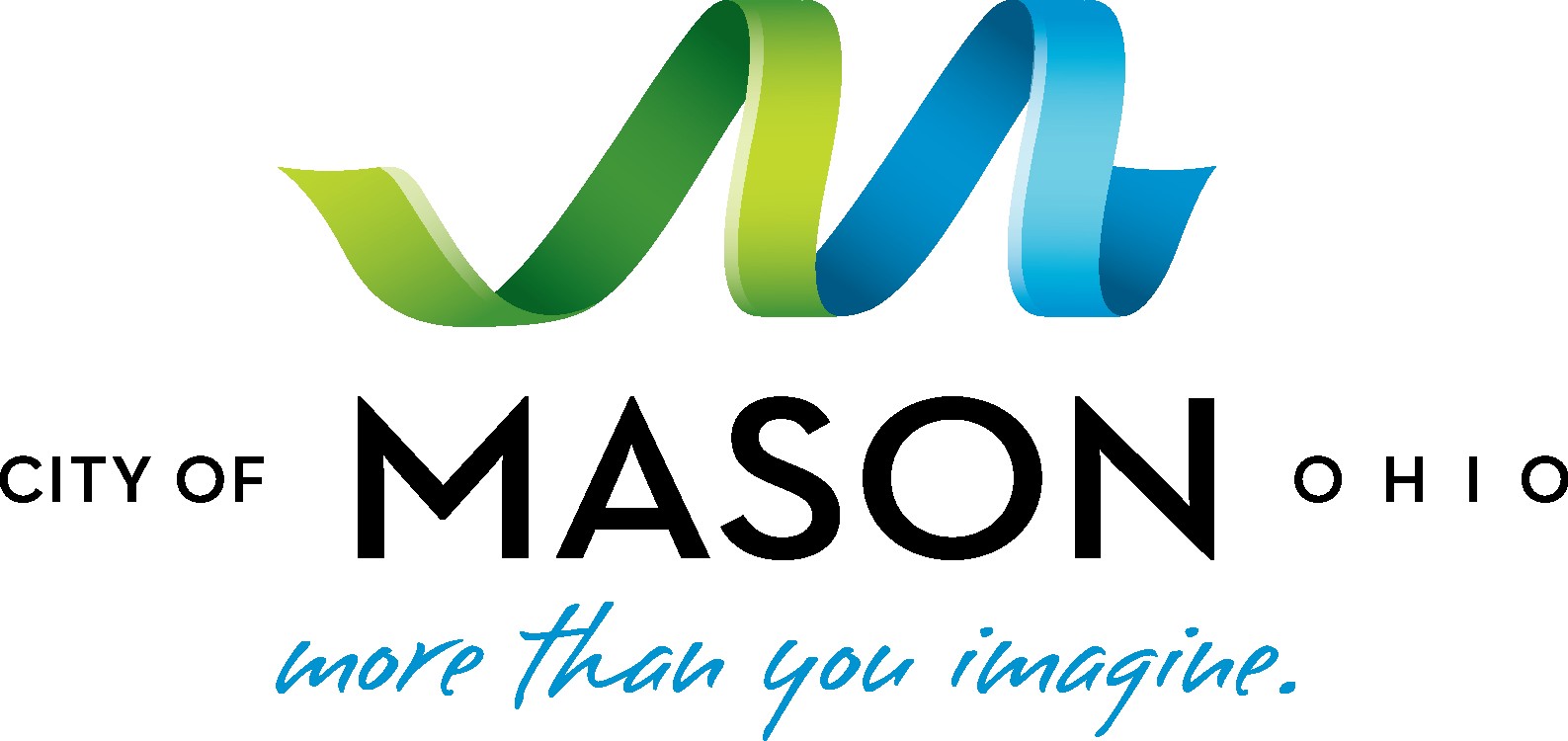      October 9, 2015 Media Contact: Kaity Dunn, Rasor Marketing Communications 513-­‐793-­‐1234 (office) or 317-­‐379-­‐9601 (cell); kaity@rasormarketing.com City of Mason One-­‐of-­‐a-­‐Kind Corporate 5K Walk/Run  Draws Nearly 800 Registrants in Inaugural Event The Mason Corporate Challenge supported the City’s culture of wellness, its commitment to public-­‐private partnerships, and its mission to create a collaborative corporate ecosystem (Mason, OH – October 9, 2015) Almost 800 people representing 24 companies registered for the City of Mason’s inaugural Mason Corporate Challenge 5K Walk/Run that took place on Saturday, October 3, at Corwin Nixon Park. More than 350 people participated in the one-­‐of-­‐a-­‐kind charitable event on a cold, windy and rainy day to help underscore the City’s commitment to cultivating a strong culture of wellness and collaboration within its corporate community.  With 95 percent of race proceeds going to charities, more than $15,000 was donated to Blazin’ with Love/Leukemia & Lymphoma Society, Mason Parks & Recreation Foundation, National Alliance on Mental Illness, Ronald McDonald House and United Way of Warren County. “The Mason Corporate Challenge was a unique opportunity to bring Mason portfolio companies and their employees together, while giving back to the community, fostering healthy activity and supporting talent recruitment,” said City of Mason Mayor David F. Nichols. “This event brought us closer together as a community and reinforced our city-­‐wide characteristic of wellness.”  Mason City Manager Eric Hansen echoed the mayor’s sentiment. "This event embodied the spirit of wellness and collaboration we've built here. It says so much about why Mason businesses succeed and how that success drives our community,” he said.  Russ Walker, president of L-­‐3 Cincinnati Electronics who co-­‐sponsored the event along with the City of Mason, added, “L-­‐3 Cincinnati Electronics appreciates the close working relationship we have with the City of Mason and is happy that the Mason Corporate Challenge event came together so successfully. The creativity, competitive spirit, enthusiasm and sponsorship of the business community in Mason and the City of Mason will provide for a fun and healthy annual event where our employees can get to know each other with all of the proceeds going to our nonprofits.”  For additional information about the Mason Corporate Challenge 5K Walk/Run or to view challenger videos created by companies involved, visit MasonCorporateChallenge.com.  About the City of Mason, Ohio Mason, Ohio is an established hub for bioscience innovation and includes a business portfolio of advanced manufacturing, healthcare and technology companies. As the largest city in Warren County and part of the Greater Cincinnati region in southwest Ohio, Mason’s economic development mission is focused on attracting and supporting the growth of top companies and creating jobs in these key sectors, while leveraging partnerships to also attract foreign direct investment. Ranked the seventh best place to live by CNN/Money Magazine in 2013 and 17th in 2015, Mason is nationally recognized for its low cost of living, award-­‐winning schools and its intentional culture of wellness.###